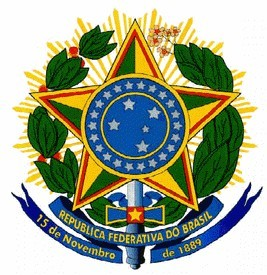 MINISTÉRIO DA EDUCAÇÃOSECRETARIA DE EDUCAÇÃO PROFISSIONAL E TECNOLÓGICA INSTITUTO FEDERAL DE EDUCAÇÃO, CIÊNCIA E TECNOLOGIA BAIANO PRÓ-REITORIA DE ENSINOEDITAL DE SELEÇÃO DE MONITORIA DE ENSINO 2023ANEXO VIIIFORMULÁRIO PARA RECURSOÀ Comissão Local para publicação do edital de monitoria do IF Baiano – Campus Governador MangabeiraNa qualidade de candidato(a)/responsável por candidato(a) à monitor(a), venho por meio deste interpor recurso referente à etapa_______________________________________, conforme as especificações e justificativas abaixo:_________________________________________________________________________________________________________________________________________________________________________________________________________________________________________________________________________________________________________________________________________________________________________________________________________________________________________________________________________________________________________________Governador Mangabeira, 	de 	de 	.___________________________________________ASSINATURA DO(A) CANDIDATO(A)Atenção: Informar o(s) motivo(s) pelo(s) qual(is) o(a) candidato(a) está apresentando recurso, argumentando e justificando sua posição.NOME:CURSO:ETAPA: